ИЗБИРАТЕЛЬНАЯ КОМИССИЯ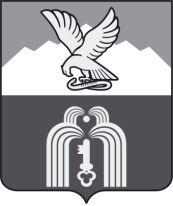 Мунициипального образованияГОРОДА-КУРОРТА ПЯТИГОРСКАП О С Т А Н О В Л Е Н И Е23 июля 2016г.                                                                                              № 21/89г. ПятигорскО регистрации списка кандидатов в депутаты Думы города Пятигорска пятого созыва, выдвинутого избирательным объединением Пятигорское местное отделение Ставропольского регионального отделения Всероссийской политической партии «ЕДИНАЯ РОССИЯ» по единому избирательному округуПроверив соблюдение требований Федерального закона «Об основных гарантиях избирательных прав и права на участие в референдуме граждан Российской Федерации», Закона Ставропольского края «О некоторых вопросах проведения выборов в органы местного самоуправления в Ставропольском крае» Пятигорским местным отделением Ставропольского регионального отделения Всероссийской политической партии «ЕДИНАЯ РОССИЯ» при выдвижении списка кандидатов в депутаты Думы города Пятигорска пятого созыва по единому избирательному округу, избирательная комиссия муниципального образования города-курорта Пятигорска установила следующее. Порядок выдвижения списка кандидатов в депутаты Думы города Пятигорска пятого созыва, выдвинутого избирательным объединением Пятигорское местное отделение Ставропольского регионального отделения Всероссийской политической партии «ЕДИНАЯ РОССИЯ» по единому избирательному округу, заверенного в количестве 18 человек постановлением избирательной комиссии муниципального образования города-курорта Пятигорска от 17 июля 2016 года № 20/86, соответствует требованиям Федерального закона «Об основных гарантиях избирательных прав и права на участие в референдуме граждан Российской Федерации», Закона Ставропольского края «О некоторых вопросах проведения выборов в органы местного самоуправления в Ставропольском крае». С учетом изложенного, руководствуясь статьей 38 Федерального закона «Об основных гарантиях избирательных прав и права на участие в референдуме граждан Российской Федерации», статьей 151 Закона Ставропольского края «О некоторых вопросах проведения выборов в органы местного самоуправления в Ставропольском крае»Избирательная комиссия муниципального образования города-курорта ПятигорскаПОСТАНОВЛЯЕТ:Зарегистрировать список кандидатов в депутаты Думы города Пятигорска пятого созыва, выдвинутый избирательным объединением Пятигорское местное отделение Ставропольского регионального отделения Всероссийской политической партии «ЕДИНАЯ РОССИЯ» по единому избирательному округу, в количестве 18 человек 23 июля 2016 года в 14 часов 40 минут (прилагается).Выдать зарегистрированным кандидатам в депутаты Думы города Пятигорска пятого созыва по единому избирательному округу удостоверения об их регистрации.Передать сведения о зарегистрированных кандидатах в депутаты Думы города Пятигорска пятого созыва в средства массовой информации не позднее 24 июля 2016 года.Настоящее постановление подлежит официальному опубликованию и вступает в силу со дня его подписания.Председатель                    							     А.В. ПышкоСекретарь 										     Е.Г. МягкихЗАРЕГИСТРИРОВАНизбирательной комиссиеймуниципального образованиягорода-курорта Пятигорска(постановление от 23 июля 2016 года № 21/89)СПИСОКкандидатов в депутаты Думы города Пятигорска пятого созыва,выдвинутый избирательным объединением – Пятигорское местное отделение Ставропольского регионального отделенияВсероссийской политической партии «ЕДИНАЯ РОССИЯ»1. Похилько Людмила Васильевна, дата рождения 29.09.1966 г., место рождения пос. Горячеводский гор. Пятигорска Ставропольского края, член Всероссийской политической партии «ЕДИНАЯ РОССИЯ», не судима.2. Лега Николай Николаевич, дата рождения 24.02.1951 г., место рождения х. Вольный Минераловодского р-на Ставропольского края, член Всероссийской политической партии «ЕДИНАЯ РОССИЯ», не судим.3. Филь Марина Федоровна, дата рождения 29.10.1971 г., место рождения: гор. Зеленокумск, Ставропольского края; не судима.4. Горбунов Александр Павлович, дата рождения 21.10.1959 г., место рождения гор. Пятигорск Ставропольского края; член Всероссийской политической партии «ЕДИНАЯ РОССИЯ», не судим.5. Аргашоков Валентин Габединович, дата рождения 14.03.1950 г., место рождения с. Красный Восток, Малокарачаевского р-на, Ставропольского края; член Всероссийской политической партии «ЕДИНАЯ РОССИЯ», не судим.6. Раздобудько Алексей Викторович, дата рождения 01.02.1978 г., место рождения гор. Пятигорск Ставропольского края; член Всероссийской политической партии «ЕДИНАЯ РОССИЯ», не судим.7. Сафарова Ирина Вячеславовна, дата рождения 11.08.1971 г., место рождения гор. Пятигорск Ставропольского края; член Всероссийской политической партии «ЕДИНАЯ РОССИЯ», не судима.8. Шульский Павел Владимирович, дата рождения 30.08.1989 г., место рождения пос. Горячеводский гор. Пятигорска Ставропольского края; не судим.9. Гусоев Валерий Иосифович, дата рождения 05.06.1959 г., место рождения село Долиновка Новоселицкого района Ставропольского края; член Всероссийской политической партии «ЕДИНАЯ РОССИЯ», не судим.10. Самольянец Дарья Викторовна, дата рождения 03.02.1982 г., место рождения гор. Георгиевск Ставропольского края; член Всероссийской политической партии «ЕДИНАЯ РОССИЯ», не судима.11. Тихенко Сергей Петрович, дата рождения 12.03.1968 г., место рождения пос. Свободы гор. Пятигорска Ставропольского края; не судим.12. Калинская Светлана Леонидовна, дата рождения 23.12.1948 г., место рождения пос. Иноземцево гор. Железноводска Ставропольского края; член Всероссийской политической партии «ЕДИНАЯ РОССИЯ», не судима.13. Акинфиева Марина Михайловна, дата рождения 08.09.1961 г., место рождения гор. Новосибирск; не судима.14. Кравченко Владимир Павлович, дата рождения 21.04.1950 г., место рождения гор. Гомель БССР; не судим.15. Кругликов Александр Сергеевич, дата рождения 26.06.1938 г., место рождения гор. Николаев Украина; член Всероссийской политической партии «ЕДИНАЯ РОССИЯ», не судим.16. Дрокин Сергей Михайлович, дата рождения 26.07.1953 г., место рождения гор. Гудермес ЧИАССР;, член Всероссийской политической партии «ЕДИНАЯ РОССИЯ», не судим.17. Вахова Маргарита Георгиевна, дата рождения 22.03.1959 г., место рождения с. Николаевка Железноводского р-на Ставропольского края; член Всероссийской политической партии «ЕДИНАЯ РОССИЯ», не судима.18. Ткаченко Игорь Анатольевич, дата рождения 08.07.1970 г., место рождения пос. Горячеводский гор. Пятигорска Ставропольского края; член Всероссийской политической партии «ЕДИНАЯ РОССИЯ», не судим.